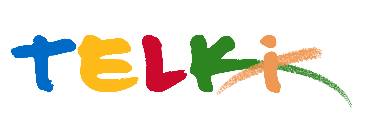 Telki Község Önkormányzata2089 Telki, Petőfi u.1.Telefon: (06) 26 920 801E-mail: hivatal@telki.huwww.telki.huELŐTERJESZTÉS A Képviselő-testület 2023. október 30.-i rendes ülésére                    Beszámoló a Telki Zöldmanó Óvoda 2022/2023 nevelési év munkájárólA napirendet tárgyaló ülés dátuma: 			2023.10.30.. A napirendet tárgyaló ülés: 				Köznevelési Bizottság, Képviselő-testület Előterjesztő: 						Deltai Károly polgármesterAz előterjesztést készítette: 				dr. Lack Mónika jegyző		 A napirendet tárgyaló ülés típusa: 			nyílt / zárt A napirendet tárgyaló ülés típusa:			rendes / rendkívüliA határozat elfogadásához szükséges többség típusát: egyszerű / minősített A szavazás módja: 					nyílt / titkos 1.Előzmények, különösen az adott tárgykörben hozott korábbi testületi döntések és azok végrehajtásának állása: ------2. Jogszabályi hivatkozások: 3.Költségkihatások és egyéb szükséges feltételeket, illetve megteremtésük javasolt forrásai:Nincs4. Tényállás bemutatása: A nemzeti köznevelésről szóló 2011. évi CXC. törvény (a továbbiakban: Nkt.) 85. § (2) bekezdése alapján a fenntartó tanévenként legfeljebb egy alkalommal kötelezheti az intézményvezetőt arra, hogy az intézmény tevékenységéről átfogó módon beszámoljon. A 2023. szeptember 01-től hatályos Nkt. 83.§.(2) j) alapján a Fenntartó dönt a nevelési-oktatási intézmény munkáját átfogó beszámoló elfogadásáról.Az Önkormányzat fenntartásában lévő köznevelési intézmény elkészítette a Telki Zöldmanó Óvoda 2022/2023. nevelési évről szóló beszámolóját.Telki, 2023. október 16.Deltai KárolyPolgármesterHatározati javaslatTelki község Önkormányzat Képviselő-testülete/2023. (X.  .) Önkormányzati határozat Beszámoló a Telki Zöldmanó Óvoda 2022/2023 nevelési év munkájárólTelki község képviselő-testület megtárgyalta és elfogadja a Telki Óvoda 2022/2023. nevelési évi munkájáról szóló beszámolót.Határidő: azonnalFelelős: Polgármester, intézményvezető                        